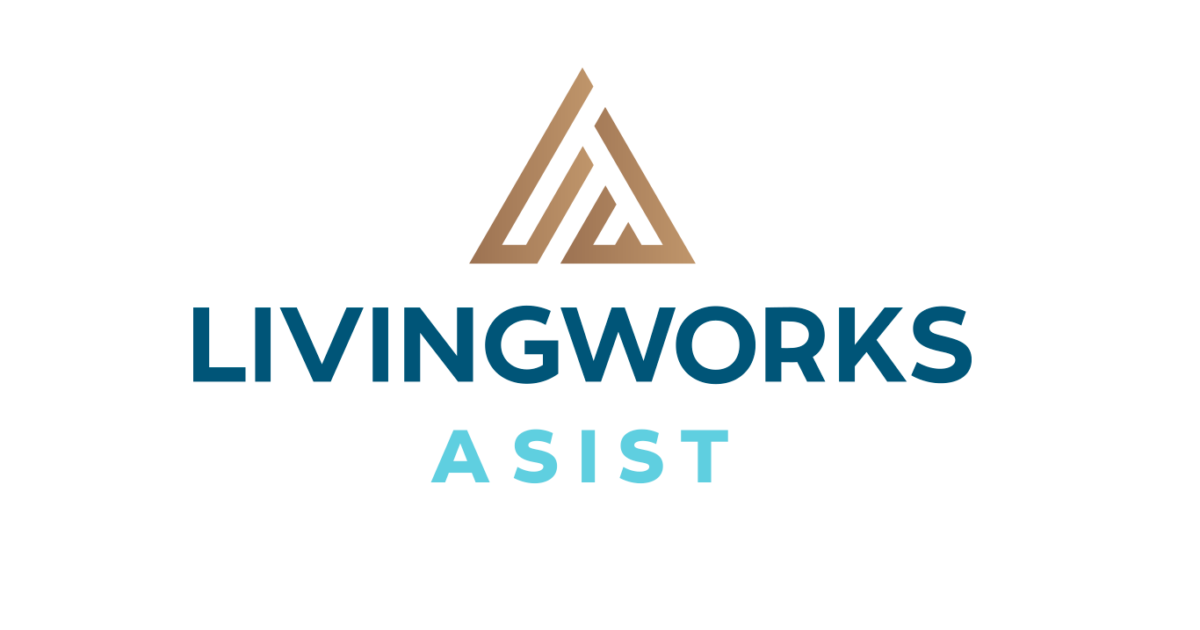 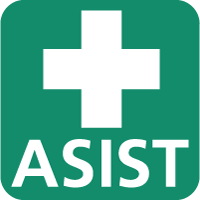 Workshop The ASIST workshop is for professionals and/or caregivers who want to feel more comfortable, confident and competent in helping to prevent the immediate risk of suicide. Participation in the full two days is required in order to receive certification.ASIST is designed to help participants recognize risk and learn how to intervene to keep a person at risk safe for now. Suicide can be prevented with the help of prepared professionals and/or caregivers. Enjoy small group discussions and skills practice that are based upon adult learning principles. Feel challenged and safe and learn suicide first aid. DATE:              December, 5, 6, 2024TIME:	     9:00a.m. -5:00p.m.LOCATION:	     King St. Community Church                                           611 King St. W., Oshawa, ONT.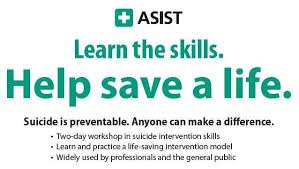 ASIST: APPLIED SUICIDE INTERVENTION SKILLS TRAINING CERTIFICATEFees:   $275.00 per person.               $250.00 Student rate or volunteers - (18 + yrs. old ) Payment:  Cheque,  e-transfer, EFT  or Credit Card Pre-registration is required. No refunds, but registrations can be transferableRegister early to reserve your place. Maximum of 30 registrantsLucia LeeConsulting ASIST /safeTALK TrainerPhone: 905-435-7638Email: luciamlee@gmail.com